Book author account formPlease complete the form below so that we can provide you or your Higher Education Institution (HEI) with a quote, contract and invoice upon acceptance of your manuscript.As the primary mode of publication is open access, sales of hard copies and downloadable electronic formats will be very small. The main source of income is author-side publication fees, supported by grants from the subsidy-benefitting HEIs. The support of the subsidy-benefitting HEIs is crucial to the success of the open access publishing model. AOSIS and the domain editor usually negotiate funding from the subsidy-benefitting HEI once the manuscript has been approved through the peer review process, liaising with the deans of faculties.Since the publication of a manuscript will be dependent on funding, AOSIS cannot guarantee publication if the manuscript has been approved for publication by the domain editor.This form needs to be completed by the duly authorised corresponding author of the book.The signed form (in PDF format) needs to be sent back to us via :Email to books@aosis.co.za orFax to email 086 68 51577or Fax to +27 21 975 4635Book detailsType of book (e.g. monograph, collected works, conference proceeding or collective works etc.):        Suggested Title of book submitted:      Authors with Affiliations (separate with semi-colon and list all):       Personal details of author or corresponding author (acting on behalf of all contributing authors): Title, name and surname:        Affiliation:       Project Number or Identifier (for this book):      Email address:         							  Tel no. (landline):        	Mobile no:       Postal address (include postal code):       Physical address (include area code):      ID number:        Party responsible for the payment of publishing fees (only applicable, if different from above): Registered name of business/institution:      Business form: (individual/partnership/Pty Ltd/CC/University/Other)      Trading name:           								Faculty:       Company/ CC/Trust Registration No:      				           Business VAT registration number:       Business postal address:      Business street address:       Contact name for account (usually the Dean):        			Contact name’s Designation     Contact telephone no.’s:      		Contact email address:       Agreement and undertaking by the submitting/corresponding author: I, the undersigned (as submitting/corresponding author and on behalf of all contributing authors), certify that to my knowledge the information I provided is correct.Duly authorised signature:   				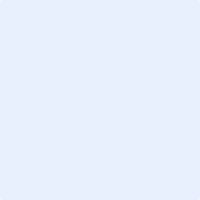 Date:      Privacy Statement	The names, contact details and email addresses provided to AOSIS will be used exclusively for the stated purposes of the book and will not be made available for any other purpose or to any other party.